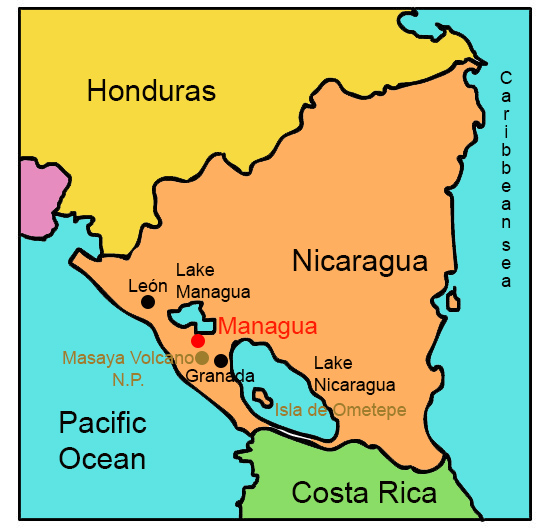 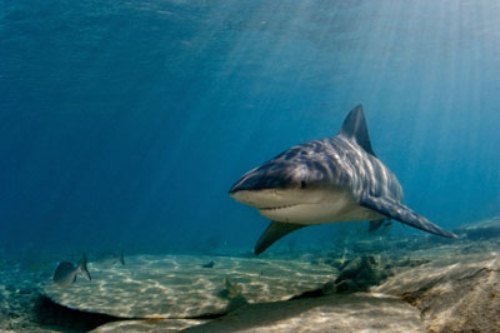 Tiburón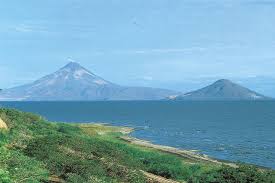 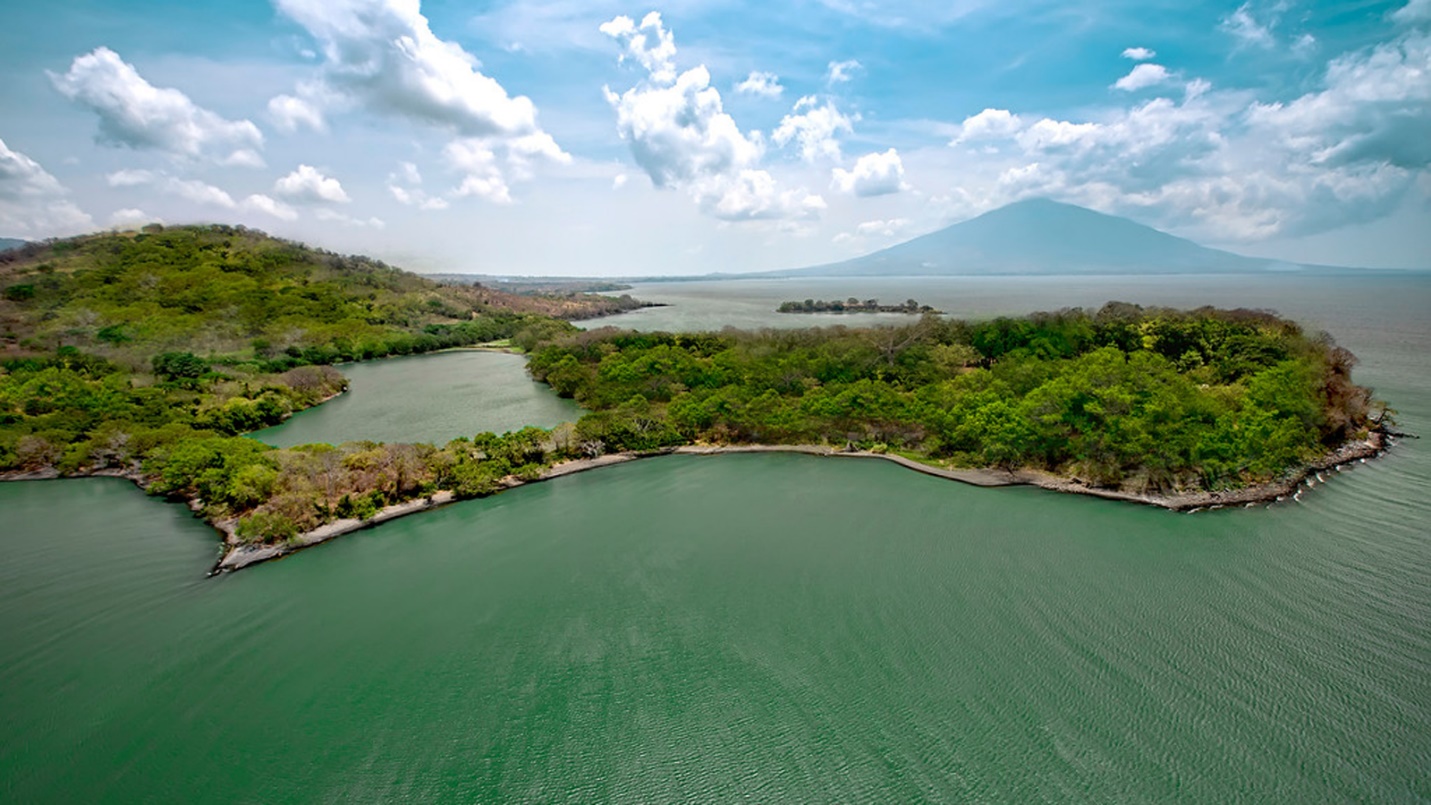 Lago Nicaragua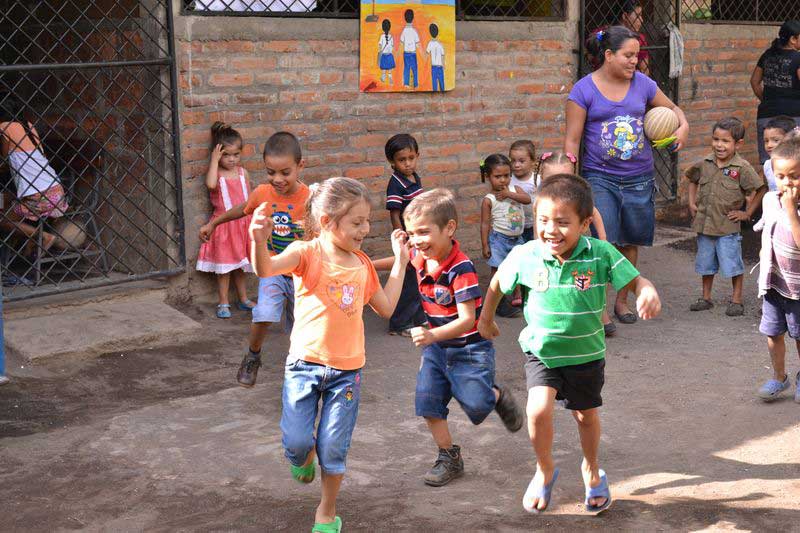 Children playing in Nicaragua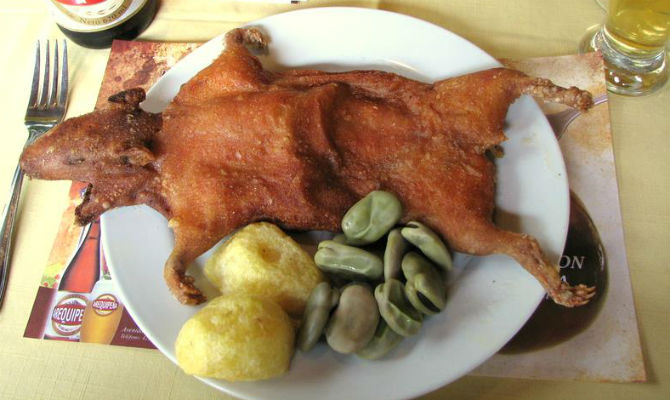 Cuy in Peru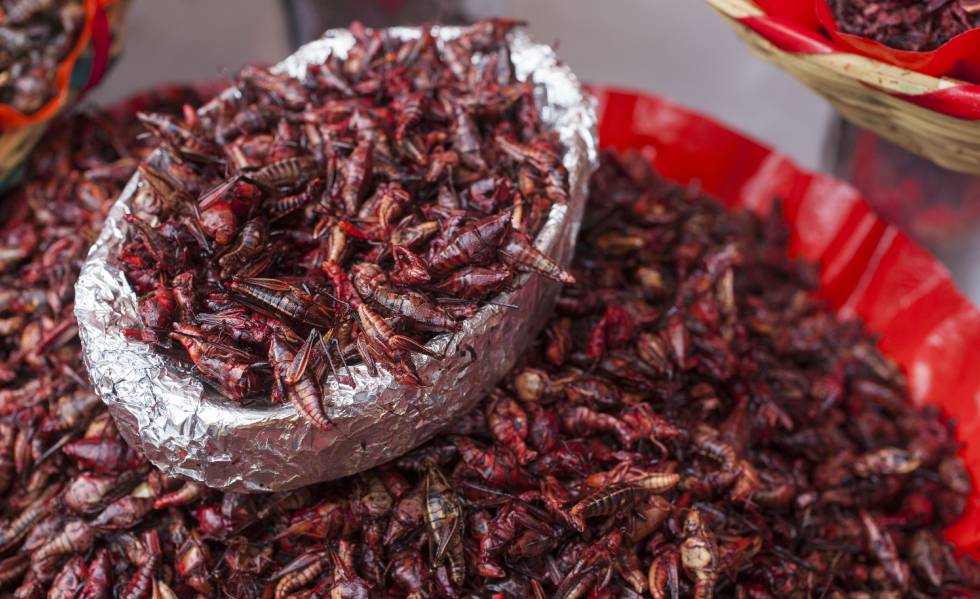 Chapulines in Mexico